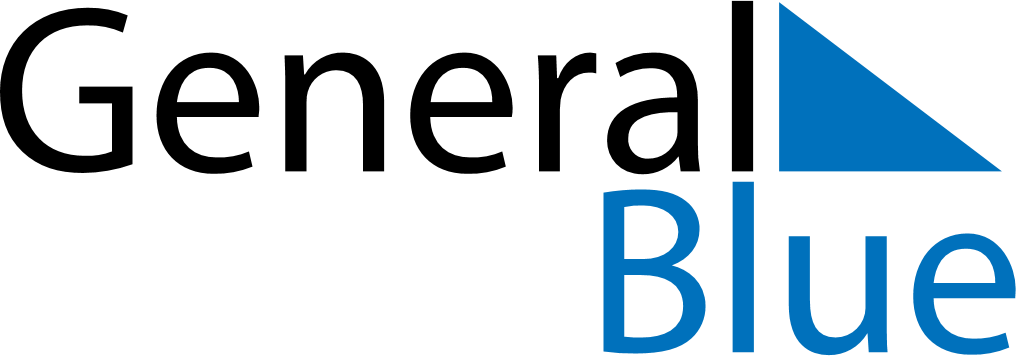 March 2025March 2025March 2025March 2025HungaryHungaryHungaryMondayTuesdayWednesdayThursdayFridaySaturdaySaturdaySunday11234567889International Women’s DayInternational Women’s Day1011121314151516National DayNational Day1718192021222223242526272829293031